Publicado en Madrid el 31/12/2018 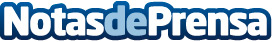 ‘El marketing impreso seguirá siendo clave en 2019’, afirman en ImprentaMadridEstá en boca de todos que el marketing digital ha explotado y el marketing offline cada vez sufre un mayor declive. Y si bien en parte esta afirmación es totalmente cierta, los expertos de ImprentaMadrid mantienen que la impresión como estrategia de marketing no está muerta ni mucho menosDatos de contacto:ImprentaMadridhttps://imprentamadrid.com910 015 455Nota de prensa publicada en: https://www.notasdeprensa.es/el-marketing-impreso-seguira-siendo-clave-en Categorias: Nacional Marketing E-Commerce http://www.notasdeprensa.es